АДМИНИСТРАЦИЯ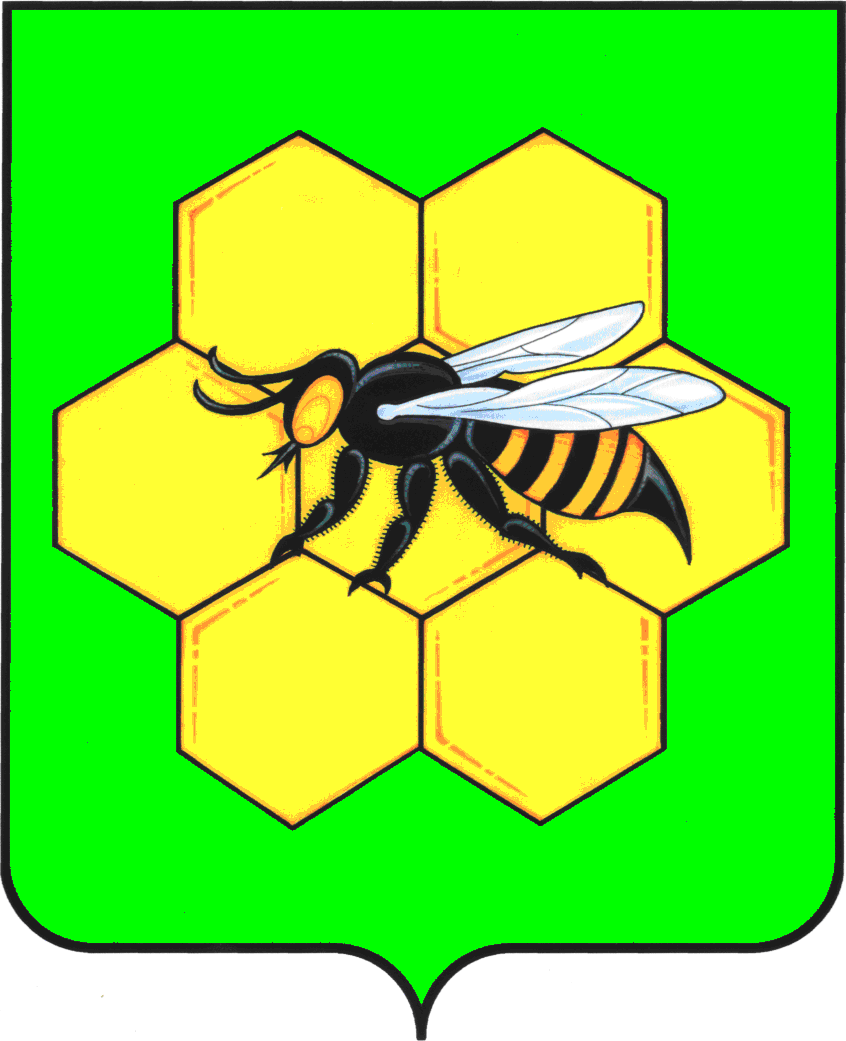 МУНИЦИПАЛЬНОГО РАЙОНА ПЕСТРАВСКИЙСАМАРСКОЙ ОБЛАСТИПОСТАНОВЛЕНИЕ______________________№___________О внесении изменений в постановление администрации муниципального района Пестравский Самарской области от 26.10.2016 года № 603 «Об утверждении административного регламента предоставления муниципальной услуги  «Предоставление дополнительного образования детей в муниципальных образовательных организациях. Реализация дополнительных общеобразовательных предпрофессиональных и общеразвивающих программ» В соответствии с Федеральным законом  от 29 декабря 2012 года № 273-ФЗ «Об образовании в Российской Федерации», постановлением Правительства Самарской области от 27 марта 2015 года № 149 «Об утверждении Типового перечня муниципальных услуг, предоставляемых органами местного самоуправления муниципальных образований Самарской области, и внесении изменений в отдельные постановления Правительства Самарской области», руководствуясь статьями 41, 43 Устава муниципального района Пестравский, администрация муниципального района Пестравский ПОСТАНОВЛЯЕТ:1. Внести в постановление администрации муниципального района Пестравский Самарской области от 26.10.2016 года № 603 «Об утверждении административного регламента предоставления муниципальной услуги  «Предоставление дополнительного образования детей в муниципальных образовательных организациях. Реализация дополнительных общеобразовательных предпрофессиональных и общеразвивающих программ» (далее – регламент, постановление)  следующие изменения:1.1. наименование приложения № 1 к постановлению (и далее по тексту регламента) изложить в новой редакции:«Административный регламент предоставления муниципальной услуги  «Предоставление дополнительного образования детей в муниципальных образовательных организациях». 2. Контроль за выполнением настоящего постановления возложить на заместителя Главы муниципального района Пестравский по социальным вопросам (Прокудина О.Н.)Глава муниципального районаПестравский                                                                                      А.П.ЛюбаевКозленко Э.В. 88467422332